15.05MOTYLKI Na łące można spotkać MOTYLE ! Kolorowe jak Nasza grupa 😊 Dzis ćwiczymy wycinanie. Wysyłam kilka motylków i niech nożyczki idą w ruch 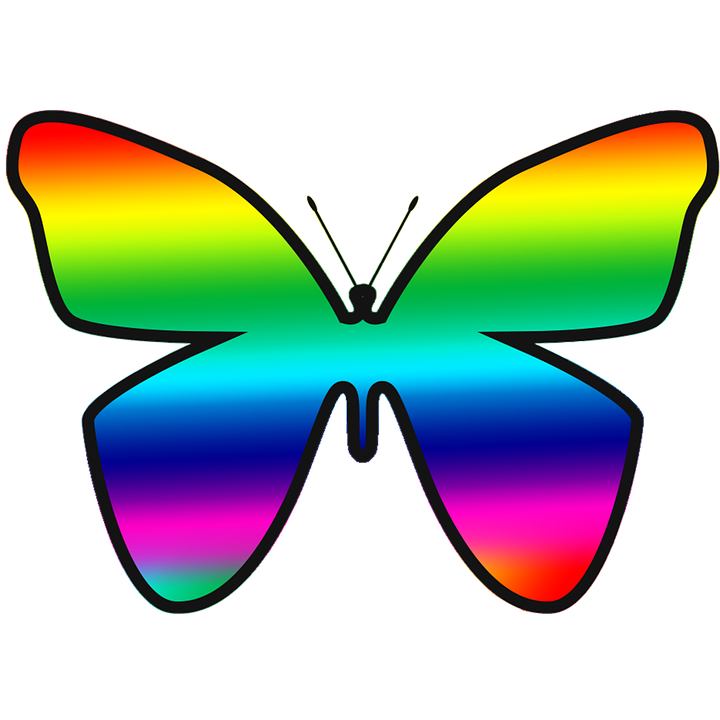 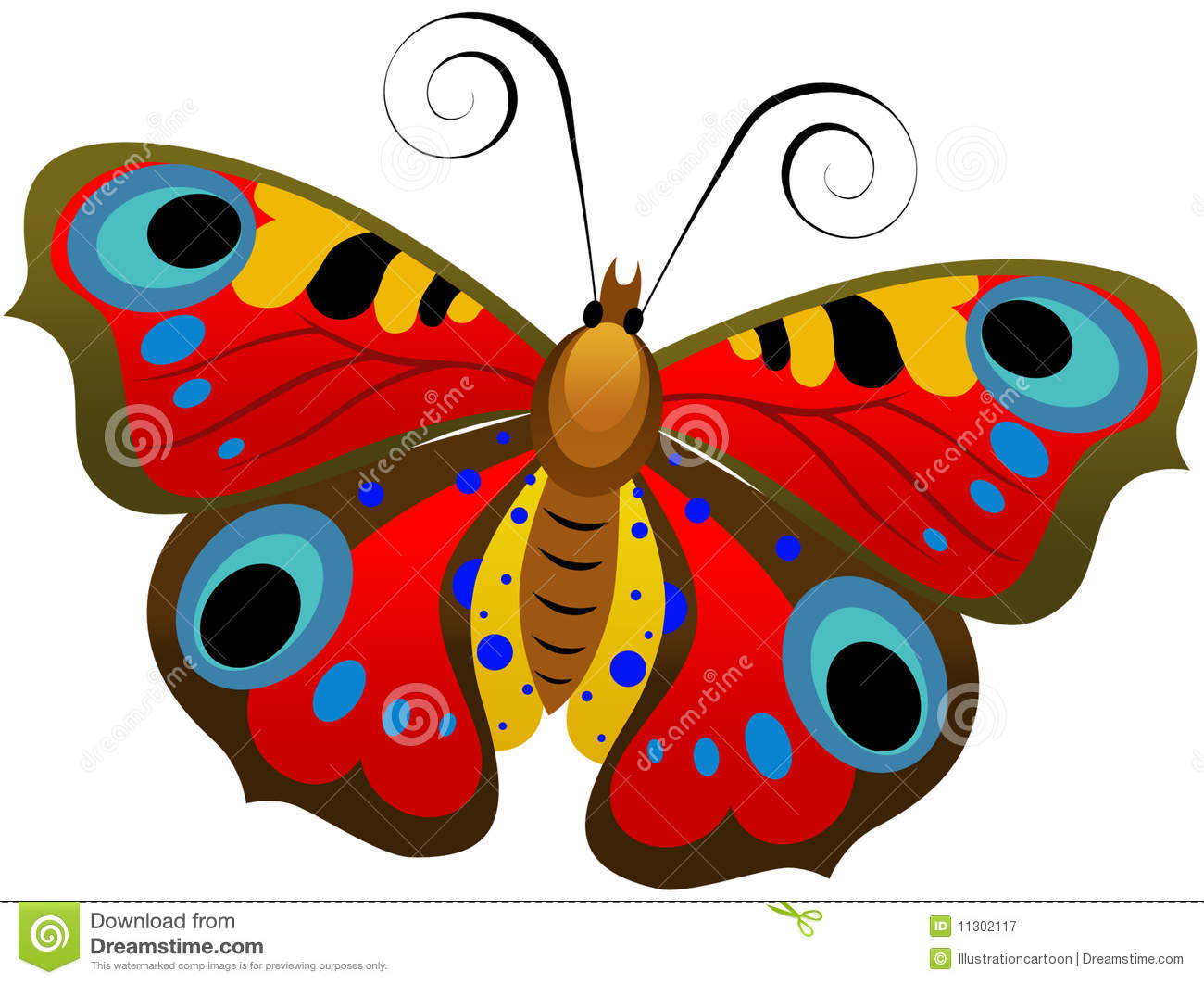 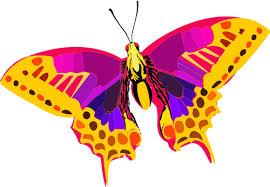 